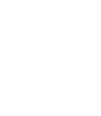 Ministero dell’Istruzione, dell’università e della ricercaIstituto Comprensivo di Scuola Primaria e Secondaria di primo gradoPlazal  dali Sckòla,77 - 23030 LIVIGNO (SO) FAX: 0342 970212Tel: 0342 996394 e.mail: soic80300t@istruzione.itpec mail: SOIC80300T@PEC.ISTRUZIONE.ITPREMESSAL’Istituto Comprensivo di Livigno pone tra gli obiettivi fondanti del PTOF la valorizzazione di ciascun alunno e in special modo di coloro che per qualsiasi motivo soffrono di svantaggi nell'apprendimento, comportamentali o psicologici. Gli alunni con Bisogni Educativi Speciali diventano per noi il centro dell’attenzione maggiore, donandoci chiavi di lettura più complesse e complete, per attivare un’organizzazione educativa e didattica volta al riconoscimento, al potenziamento e alla valorizzazione dell’importante patrimonio di risorse di ciascuno dei nostri alunni, considerato persona nella sua integralità.La realtà di Livigno è interessata da tempo alla promozione di attività inclusive verso giovani e adulti affetti da svariate forme di handicap e menomazioni. Infatti a Livigno opera, con grande risalto presso la popolazione, il Centro Diurno Disabili, che promuove iniziative molto diverse fra loro e collabora concretamente nella realizzazione di progetti e attività laboratoriali che ci forniscono ulteriori occasioni di scambio, con esiti positivi per ognuno dei nostri alunni. La manifestazione dei giochi Olimpiadi sulla Neve Special Olympic promossa ed organizzata da Handy Sport Livigno, che si svolge ogni anno a Livigno, vede la nostra scuola in prima linea, con dall’adozione da parte degli alunni dei numerosi CDD della regione, e con il supporto organizzativo e al fianco di ogni singolo atleta. E’ attraverso questi momenti, nei quali fin dai primissimi anni di scolarizzazione i nostri ragazzi sono coinvolti, che si vive l’esperienza autentica dell’inclusione, dell’accettazione, dell’aiuto verso chi soffre qualunque forma di svantaggio e si dimostra la vera ricchezza del tessuto umano e sociale di Livigno.In relazione a quanto riscontrato, il Piano Annuale per l’Inclusività non potrà che rafforzare ancora di più la collaborazione e l’interscambio tra tutte le figure di sistema che si adoperano per promuovere l’integrazione degli alunni con disabilità o con svantaggio e potrà diventare uno strumento riflessivo attraverso il quale interrogarsi su come garantire sempre meglio l’inclusione. In tal modo la scuola conferma il proprio impegno e la propria disponibilità a mettere in gioco le competenze e le esperienze dei docenti di sostegno e degli operatori educativi, per promuovere e accompagnare il progetto di vita dei bambini che ci vengono affidati.Piano Annuale per l’InclusivitàSecondaria di primo grado* si intende che non ha valore per certificazione ma è redatta da uno specialista L. 104/92 o DSAPrimaria Centro* si intende che non ha valore per certificazione ma è redatta da uno specialista L. 104/92 o DSAPrimaria S. Rocco* si intende che non ha valore per certificazione ma è redatta da uno specialista L. 104/92 o DSAPrimaria Trepalle* si intende che non ha valore per certificazione ma è redatta da uno specialista L. 104/92 o DSASi presentano di seguito le azioni che si intendono perseguire nel prossimo anno scolastico. Per questo ambito è importante una premessa: il nostro piano di lavoro è ancora uno strumento da approfondire e non ha pertanto la pretesa di essere né esaustivo né tanto meno completo, soprattutto rispetto alla lettura dei bisogni specifici degli alunni che avremo davanti: degli alunni con le loro famiglie, con le loro domande, con le loro esigenze formative. E’ di tutta evidenza che i traguardi prefissati potranno essere conseguiti anche in stretta dipendenza dalle risorse che si potranno avere a disposizione, ma è anche vero che gli obiettivi saranno perseguiti con determinazione, tenendo ben presenti i diritti dei nostri alunni e il dovere della scuola di valorizzare ogni apporto in ordine alla realizzazione del successo formativo, inteso come “pieno sviluppo della persona umana”, di quegli alunni che ogni giorno devono combattere, per molti motivi diversi, contro uno svantaggio che potrebbe precludere loro la strada di inclusione da adulti.Da un’analisi globale dei bisogni per il prossimo anno scolastico (2016/17) emerge il seguente quadro di previsione:Media: … 104 certificati (… comma 3)(circa … ore di sostegno e …di educatori), … DSA, … DAA, … BES (non certificati)Centro: … 104 certificati (… comma 3)(circa … ore di sostegno e … di educatori),… DSA, … BES (non certificati)S.Rocco: … 104 certificato (… comma 3)(circa … ore di sostegno e … di educatori), … DSA, … DOP(Diagnosi)(… di educatore), … BES (non certificati)Trepalle: … 104certificati ( … comma 3)(circa … ore di sostegno e … di educatori), … DSA, … BES (non certificato).Le ore degli educatori potranno essere definite solo successivamente all'assegnazione del sostegno che spesso viene ridotto rispetto alle indicazioni iniziali.Il totale delle ore che si stimano necessarie per la primaria sono (circa … di sostegno e … di educatori)Il monte ore totale per gli educatori del comprensivo è ….A seguire il quadro particolareggiato.Secondaria di primo grado* si intende che non ha valore per certificazione ma è redatta da uno specialista L. 104/92 o DSAPrimaria Centro* si intende che non ha valore per certificazione ma è redatta da uno specialista L. 104/92 o DSAPrimaria S. Rocco* si intende che non ha valore per certificazione ma è redatta da uno specialista L. 104/92 o DSAPrimaria Trepalle* si intende che non ha valore per certificazione ma è redatta da uno specialista L. 104/92 o DSADeliberato dal Collegio dei Docenti in data Parte I – analisi dei punti di forza e di criticitàRilevazione dei BES presenti:Plesso e ClasseOre sostegnoOre assistente educatoreDocumenti (PEI, PDP, Diagnosi*)Attività individualizzate e di piccolo gruppoAttività laboratoriali integrate (classi aperte, laboratori protetti, ecc.)disabilità certificate (Legge 104/92 art. 3, commi 1 e 3,specificare)minorati vistaminorati uditoPsicofisiciPsicofisiciPsicofisiciPsicofisiciPsicofisiciPsicofisiciPsicofisiciPsicofisiciPsicofisicidisturbi evolutivi specificiDSADSADSADAADSADSADSADSADSADSADSADSADSADSAADHD/DOPBorderline cognitivoAltrosvantaggio (indicare il disagio prevalente)Socio-economicoCulturaleLinguisticoDisagio comportamentale/relazionaleDisagio comportamentale/relazionaleAltro Totali% su popolazione scolasticaN° PEI redatti dai GLHO N° di PDP redatti dai Consigli di classe in presenza di certificazione sanitariaN° di PDP redatti dai Consigli di classe in assenza di certificazione sanitaria Parte I – analisi dei punti di forza e di criticitàRilevazione dei BES presenti:Plesso e ClasseOre sostegnoOre assistente educatoreDocumenti (PEI, PDP, Diagnosi*)Attività individualizzate e di piccolo gruppoAttività laboratoriali integrate (classi aperte, laboratori protetti, ecc.)disabilità certificate (Legge 104/92 art. 3, commi 1 e 3,specificare comma)PsicofisiciPsicofisiciPsicofisiciMinorati vistaminorati uditoFisicidisturbi evolutivi specificiDSADSADSADSADSAADHD/DOPBorderline cognitivoBorderlinecognitivoBorderlinecognitivoBorderlinecognitivoAltroAltroAltrosvantaggio (indicare il disagio prevalente)Socio-economicoLinguistico-culturaleLinguistico culturaleLinguistico culturaleLinguistico culturaleDisagio comportamentale/relazionaleDisagio comportamentale/relazionaleAltro Totali% su popolazione scolasticaN° PEI redatti dai GLHO N° di PDP redatti dai Consigli di classe in presenza di certificazione sanitariaN° di PDP redatti dai Consigli di classe in assenza di certificazione sanitaria Parte I – analisi dei punti di forza e di criticitàRilevazione dei BES presenti:Plesso e ClasseOre sostegnoOre assistente educatoreDocumenti (PEI, PDP, Diagnosi*)Attività individualizzate e di piccolo gruppoAttività laboratoriali integrate (classi aperte, laboratori protetti, ecc.)disabilità certificate (Legge 104/92 art. 3, commi 1 e 3,specificare comma)Psicofisici comma1Psicofisici comma1Psicofisici comma1Psicofisici comma 3minorati vistaminorati uditoFisicidisturbi evolutivi specificiDSADSADAAADHD/DOPBorderline cognitivoAltrosvantaggio (indicare il disagio prevalente)Socio-economicoLinguistico-culturaleLinguistico culturaleLinguistico culturaleLinguistico culturaleLinguistico culturaleLinguistico culturaleLinguistico culturaleDisagio comportamentale/relazionaleAltro Totali% su popolazione scolasticaN° PEI redatti dai GLHO N° di PDP redatti dai Consigli di classe in presenza di certificazione sanitariaN° di PDP redatti dai Consigli di classe in assenza di certificazione sanitaria Parte I – analisi dei punti di forza e di criticitàRilevazione dei BES presenti:Plesso e ClasseOre sostegnoOre assistente educatoreDocumenti (PEI, PDP, Diagnosi*)Attività individualizzate e di piccolo gruppoAttività laboratoriali integrate (classi aperte, laboratori protetti, ecc.)disabilità certificate (Legge 104/92 art. 3, commi 1 e 3,specificare comma)psicofisiciminorati vistaminorati uditoFisicidisturbi evolutivi specificiDSADSAADHD/DOPBorderline cognitivoAltrosvantaggio (indicare il disagio prevalente)Socio-economicoLinguistico-culturaleDisagio comportamentale/relazionaleAltro Totali% su popolazione scolasticaN° PEI redatti dai GLHO N° di PDP redatti dai Consigli di classe in presenza di certificazione sanitariaN° di PDP redatti dai Consigli di classe in assenza di certificazione sanitaria Altre risorse professionali specifichePrevalentemente utilizzate in…Sì / NoFunzioni strumentali / coordinamentocoordinamentoReferenti di Istituto (disabilità, DSA, BES)Psicopedagogisti e affini esterni/interniconsulenza pedagogicaDocenti tutor/mentorAltro:Altro:Coinvolgimento docenti curricolariAttraverso…Sì / NoCoordinatori di classe e similiPartecipazione a GLICoordinatori di classe e similiRapporti con famiglieCoordinatori di classe e similiTutoraggio alunniCoordinatori di classe e similiProgetti didattico-educativi a prevalente tematica inclusivaCoordinatori di classe e similiAltro: incontro di condivisione/revisione del PEI Condivisione del PDPDocenti con specifica formazionePartecipazione a GLIDocenti con specifica formazioneRapporti con famiglieDocenti con specifica formazioneTutoraggio alunniDocenti con specifica formazioneProgetti didattico-educativi a prevalente tematica inclusivaDocenti con specifica formazioneAltro: Altri docentiPartecipazione a GLIAltri docentiRapporti con famiglieAltri docentiTutoraggio alunniAltri docentiProgetti didattico-educativi a prevalente tematica inclusivaAltri docentiAltro: Coinvolgimento personale ATAAssistenza alunni disabiliOve necessarioCoinvolgimento personale ATAProgetti di inclusione / laboratori integratiCoinvolgimento personale ATAAltro: Coinvolgimento famiglieInformazione /formazione su genitorialità e psicopedagogia dell’età evolutivaCoinvolgimento famiglieCoinvolgimento in progetti di inclusioneCoinvolgimento famiglieCoinvolgimento in attività di promozione della comunità educanteCoinvolgimento famiglieAltro:Rapporti con servizi sociosanitari territoriali e istituzioni deputate alla sicurezza. Rapporti con CTS / CTIAccordi di programma / protocolli di intesa formalizzati sulla disabilitàRapporti con servizi sociosanitari territoriali e istituzioni deputate alla sicurezza. Rapporti con CTS / CTIAccordi di programma / protocolli di intesa formalizzati su disagio e similiRapporti con servizi sociosanitari territoriali e istituzioni deputate alla sicurezza. Rapporti con CTS / CTIProcedure condivise di intervento sulla disabilitàRapporti con servizi sociosanitari territoriali e istituzioni deputate alla sicurezza. Rapporti con CTS / CTIProcedure condivise di intervento su disagio e similiRapporti con servizi sociosanitari territoriali e istituzioni deputate alla sicurezza. Rapporti con CTS / CTIProgetti territoriali integratiRapporti con servizi sociosanitari territoriali e istituzioni deputate alla sicurezza. Rapporti con CTS / CTIProgetti integrati a livello di singola scuolaRapporti con servizi sociosanitari territoriali e istituzioni deputate alla sicurezza. Rapporti con CTS / CTIRapporti con CTS / CTIRapporti con servizi sociosanitari territoriali e istituzioni deputate alla sicurezza. Rapporti con CTS / CTIAltro:Rapporti con privato sociale e volontariatoProgetti territoriali integratiRapporti con privato sociale e volontariatoProgetti integrati a livello di singola scuolaRapporti con privato sociale e volontariatoProgetti a livello di reti di scuoleNoFormazione docentiStrategie e metodologie educativo-didattiche / gestione della classeFormazione docentiDidattica speciale e progetti educativo-didattici a prevalente tematica inclusivaFormazione docentiDidattica interculturale / italiano L2Formazione docentiPsicologia e psicopatologia dell’età evolutiva (compresi DSA, ADHD, ecc.)Formazione docentiProgetti di formazione su specifiche disabilità (autismo, ADHD, Dis. Intellettive, sensoriali…)Formazione docentiAltro: Parte II – Obiettivi di incremento dell’inclusività proposti per l’anno scolastico 2016/2017Parte I – analisi dei punti di forza e di criticitàRilevazione dei BES presenti:Plesso e ClasseOre sostegnoOre assistente educatoreDocumenti (PEI, PDP, Diagnosi*)Attività individualizzate e di piccolo gruppoAttività laboratoriali integrate (classi aperte, laboratori protetti, ecc.)disabilità certificate (Legge 104/92 art. 3, commi 1 e 3,specificare)minorati vistaminorati uditoPsicofisici comma1Psicofisici comma1Psicofisici comma1PsicofisiciPsicofisiciPsicofisiciPsicofisiciPsicofisiciPsicofisiciPsicofisiciPsicofisicidisturbi evolutivi specificiDSADSADSADSADSADAAADHD/DOPBorderline cognitivoBorderlinecognitivoBorderline cognitivoBorderline cognitivoAltrosvantaggio (indicare il disagio prevalente)Socio-economicoCulturaleLinguisticoLinguistico-culturaleDisagio comportamentale/relazionaleDisagio comportamentale/relazionaleAltro Totali% su popolazione scolasticaN° certificati 104N° DSA N° Bes non certificati Parte I – analisi dei punti di forza e di criticitàRilevazione dei BES presenti:Plesso e ClasseOre sostegnoOre assistente educatoreDocumenti (PEI, PDP, Diagnosi*)Attività individualizzate e di piccolo gruppoAttività laboratoriali integrate (classi aperte, laboratori protetti, ecc.)disabilità certificate (Legge 104/92 art. 3, commi 1 e 3,specificare comma)PsicofisiciPsicofisiciPsicofisiciPsicofisiciMinorati vistaminorati uditoPsicofisiciFisicidisturbi evolutivi specificiDSADSADSAADHD/DOPBorderline cognitivoBorderlinecognitivoBorderlinecognitivoAltroAltrosvantaggio (indicare il disagio prevalente)Socio-economicoLinguistico-culturaleLinguistico culturaleLinguistico culturaleLinguistico culturaleDisagio comportamentale/relazionaleDisagio comportamentale/relazionaleAltro Totali% su popolazione scolasticaN° certificati 104N° DSA N° Bes non certificati Parte I – analisi dei punti di forza e di criticitàRilevazione dei BES presenti:Plesso e ClasseOre sostegnoOre assistente educatoreDocumenti (PEI, PDP, Diagnosi*)Attività individualizzate e di piccolo gruppoAttività laboratoriali integrate (classi aperte, laboratori protetti, ecc.)disabilità certificate (Legge 104/92 art. 3, commi 1 e 3,specificare comma)Psicofisiciminorati vistaminorati uditoPsicofisiciFisicidisturbi evolutivi specificiDSADSADAAADHD/DOPAltrosvantaggio (indicare il disagio prevalente)Socio-economicoLinguistico culturaleLinguistico culturaleLinguistico culturaleLinguistico culturaleLinguistico culturaleLinguistico culturaleDisagio comportamentale/relazionaleTotali% su popolazione scolasticaN° certificati 104N° DSA N° Bes non certificati Parte I – analisi dei punti di forza e di criticitàRilevazione dei BES presenti:Plesso e ClasseOre sostegnoOre assistente educatoreDocumenti (PEI, PDP, Diagnosi*)Attività individualizzate e di piccolo gruppoAttività laboratoriali integrate (classi aperte, laboratori protetti, ecc.)disabilità certificate (Legge 104/92 art. 3, commi 1 e 3,specificare comma)psicofisicipsicofisiciminorati vistaminorati uditoFisicidisturbi evolutivi specificiDSAADHD/DOPBorderline cognitivoAltrosvantaggio (indicare il disagio prevalente)Socio-economicoLinguistico-culturaleDisagio comportamentale/relazionaleAltro Totali% su popolazione scolasticaN° PEI redatti dai GLHO N° di PDP redatti dai Consigli di classe in presenza di certificazione sanitariaN° di PDP redatti dai Consigli di classe in assenza di certificazione sanitaria Aspetti organizzativi e gestionali coinvolti nel cambiamento inclusivo La prima azione sarà quella di istituire una figura di coordinamento delle varie aree dello svantaggio (funzione strumentale), che si faccia carico di monitorare le varie situazioni che, al di là di quelle formali, si individueranno in corso d’anno. Agli alunni con Bes, come previsto dalle normative vigenti si dovrà dedicare un’attenzione particolare, per un certo periodo di tempo, adattando anzitutto il curricolo alle caratteristiche dell’alunno (dopo un’attenta analisi delle difficoltà e delle potenzialità) e prestando attenzione alla costruzione dinamica della classe (cura dei tempi, degli spazi, del setting, della motivazione all’appartenenza al gruppo).La seconda azione verterà sull’intervento del gruppo di lavoro per l’inclusività, strumento di supporto per i docenti e per la scuola . Di riferimento nell'azione per le buone pratiche sarà anche il protocollo per l'inclusività predisposto dal GLI e approvato dal  Collegio Docenti.La terza azione consisterà nel contattare le agenzie certificatrici per accordarsi sulle modalità da seguire in ordine alle diagnosi, alle “riabilitazioni” e ai tempi d’intervento.Il lavoro di coordinamento avrà sempre un terminale anche nell’Ufficio di Segreteria, per la custodia e l’aggiornamento di tutto il materiale (diagnostico, didattico, documentale degli incontri con i servizi e le altre agenzie educative). Ciò potrà supportare l’azione dei docenti che interverranno su situazioni ben documentare e monitorate.Possibilità di strutturare percorsi specifici di formazione e aggiornamento degli insegnantiLa complessità  dei diversi campi dello svantaggio richiede azioni di formazione a sostegno della professionalità docente, che certamente andrebbero potenziate, consapevoli che sia le difficoltà che i disturbi si possono modificare, a partire dalla creazione di contesti che condividano le metodologie e ricerchino “insieme” strategie efficaci per intervenire sulla disabilità, sul disagio giovanile e sui bisogni educativi speciali. Per approfondire alcune di queste problematiche si contatteranno esperti di vari settori, a supporto degli insegnanti.È fondamentale l’impegno di tutti a partecipare a momenti specifici di formazione per accrescere il ventaglio di informazioni e proposte, che consentano a ciascuno di noi, di fronte a una sfida, di mettersi in gioco e intervenire all’interno del gruppo classe con competenza, “integrando la didattica di tutti con i bisogni di ognuno”.Adozione di strategie di valutazione coerenti con prassi inclusive;Riconoscendo che le difficoltà di apprendimento e comportamentali sono un dato strutturale del contesto scolastico, le valutazioni saranno finalizzate, nel rispetto della normativa, al riconoscimento di ciò che in quel momento per quell’alunno diventa possibile restituire sotto forma di apprendimento. Aderendo alle conclusioni presenti nelle normative sui BES ( DM 27/12/2012 e CM 6 marzo 2013 e successive integrazioni),  all’interno di ogni valutazione si troverà lo spazio per sottolineare le attese nei confronti dell’alunno che sta vivendo quella particolare forma di disagio personale.Organizzazione dei diversi tipi di sostegno presenti all’interno della scuolaLa disabilità o il disagio avvertito da un alunno, in ogni momento della sua vita, nella scuola merita un’attenzione e un riconoscimento adeguato alla sua tipologia.  Anche la diversa età dell’alunno impone un intervento mirato che supporti quel particolare momento della  crescita  e il rispetto dei traguardi già conseguiti e quelli da raggiungere. Le varie figure di sostegno si incontreranno a cadenze regolari per ragionare insieme sulla “diversità”, ma anche sulla “speciale normalità”, ovvero sulla necessità di applicare nella didattica normale gli strumenti della pedagogia speciale, ottenendo ricadute positive su tutti gli alunni.Nella scuola primaria, il docente di sostegno interagirà in prima istanza con i docenti del team cui è assegnato il bambino. Non dovrà però essere un’azione chiusa e limitata alla situazione di quel consiglio di interclasse, ma un’azione collegiale davvero inclusiva, frutto di corresponsabilità e di condivisione con gli altri operatori del plesso, ognuno con il proprio ruolo, ma ognuno disposto ad allargare il campo della propria azione, condividendo un bagaglio di strategie, che siano d’aiuto a quell’ alunno per migliorare le sue prestazioni, e siano utili a tutti. Nella scuola secondaria di primo grado, il discorso sarà più complesso in quanto aumenta la complessità dell’azione didattica, ma dovrà comunque ricalcare lo schema della coesione e della condivisione fra tutti i docenti dei problemi dei singoli alunni. Saranno vagliate strategie che ottimizzeranno le risorse, con uno sguardo attento all’alunno interessato da un BES, anche se temporaneo, o si opererà in piccoli gruppi che includano l’alunno con disturbo più marcato e specifico.Organizzazione dei diversi tipi di sostegno presenti all’esterno della scuola, in rapporto ai diversi servizi esistentiCon i docenti di sostegno assegnati dall’Amministrazione operano anche altre figure: esperti dei servizi di NPI, assistenti educativi, collaboratori scolastici, esperti impegnati su progetto.La realizzazione delle varie attività con i ragazzi passa attraverso molteplici figure, ognuna delle quali trova uno spazio specifico, ma è collegata alle altre, nel condividere piste di lavoro e di approfondimento per migliorare la motivazione e il clima della classe, nel mettere in comune le scelte pedagogiche e didattiche,  rendendo ragione di  successi, insuccessi e possibilità di riallineamento.Nella gestione dei casi più problematici ci si può avvalere della collaborazione dell'esperto esterno per supportare l'intervento didattico-educativo e mediare conflitti tra pariRuolo delle famiglie e della comunità nel dare supporto e nel partecipare alle decisioni che riguardano l’organizzazione delle attività educativeIl confronto e la condivisione con le famiglie è fondamentale, perché è la situazione dei nostri ragazzi (non solo con difficoltà scolastiche ma anche legate alla sfera psico-emotiva) che lo richiede, per evitare che si arrivi a cambi di scuola, bocciature e poi abbandono scolastico. Ciascuno deve farsi carico di un pezzettino di lavoro, che non può essere svolto dagli altri. Ecco perché la costruzione di una rete scuola-famiglia-servizi è un lavoro importante e molto delicato. Il punto di partenza è lo scambio di informazioni per meglio definire la situazione dell’alunno. Gli scambi proseguono nel corso dell’anno, sempre su tre fronti: colloqui abbastanza frequenti con il docente di sostegno e/o della classe per tenere sotto controllo l’evoluzione del disagio e la situazione dell’alunno; colloqui con il team docenti nei momenti istituzionali, ma anche in momenti specifici, nei quali si affronta l’andamento del percorso scolastico dell’alunno e si condividono le tecniche metodologiche; infine incontri a cadenza regolare per la predisposizione, l’aggiornamento e la verifica del PEI o del PDP e PDF con gli specialisti (operatori dell’ASST e pedagogisti) e con la famiglia. Tutte le componenti dell'Istituzione scolastica, coinvolte nei percorsi di apprendimento inclusivi degli alunni con BES, devono garantire il rispetto della privacy delle informazioni  acquisite nella propria pratica professionale, al fine di contribuire al superamento di pregiudizi e discriminazioni di natura sociale, culturale o religiosa ed emarginare il fenomeno di stigma sociale che precluderebbe ogni forma di inclusione e di integrazione degli alunni con disagio cognitivo e/o relazionale.Sviluppo di un curricolo attento alle diversità e alla promozione di percorsi formativi inclusivi;La necessità di prevedere Piani Personalizzati sia per gli alunni che abbiano una certificazione scritta, come pure per coloro che si trovano a vivere difficoltà che da sole non producono alcuna certificazione, ma che incidono molto più di altre cause nel percorso apprenditivo e nell’evoluzione psicologica dei ragazzi, porterà tutti i docenti ad avere un aumento esponenziale di attenzione verso questi casi. In fase di progettazione saranno previsti dei percorsi ispirati al criterio della flessibilità, della personalizzazione e della differenziazione, anche all’interno dello stesso gruppo classe, dove si troveranno a convivere alunni con diverse forme di disagio. Le richieste dei docenti dovranno essere ispirate alla pluralità dei bisogni, al cooperative learning, alla fornitura di mappe concettuali, all’utilizzo di tecniche informatiche, che possano supportare le diverse situazioni di difficoltà.È importante che l’insegnante dedichi un congruo tempo all’organizzazione sociale della classe e dei gruppi cooperativi, in modo che ciascuno contribuisca con ruoli e compiti diversi al benessere di tutti e di ciascuno.L'intervento didattico-educativo deve essere orientato allo sviluppo di rapporti interpersonali basati sull'empatia, sullo scambio e sull’arricchimento reciproco. Deve promuovere inoltre lo sviluppo dell’identità personale e sociale dell’alunno, riuscendo a valorizzare ciascuno all’interno del gruppo. Valorizzazione delle risorse esistentiTutta la scuola dovrà farsi carico delle esigenze riguardo a tutte le situazioni di disagio. Non dovranno essere solo i docenti, ma anche i collaboratori scolastici, e ancora di più, gli assistenti educativi che saranno assegnati dall’Amministrazione Comunale per collaborare alla promozione del successo formativo. La commissione inclusione che opererà sullo svantaggio dovrà coordinarsi con le famiglie, anzitutto, poi con la Dirigenza e con i Servizi, per monitorare e concordare strategie operative. Si dovranno poi coinvolgere anche le varie Associazioni che operano sul territorio per un supporto che abbracci le diverse aree extrascolastiche.Acquisizione e distribuzione di risorse aggiuntive utilizzabili per la realizzazione dei progetti di inclusionePer riuscire a far fronte alla miriade di bisogni evidenziati in questo piano, ma senz’altro inferiori alla realtà, sarà indispensabile poter disporre di risorse adeguate di docenti di sostegno, dell’organico di potenziamento e degli assistenti educativi, per poter affiancare e supportare oltre che gli alunni con disagio, anche i numerosi alunni dell’istituto provenienti da realtà diverse. I compiti principali di queste figure sono di coordinamento tra le varie componenti coinvolte, di supporto alle situazioni di maggior difficoltà, dove vi saranno classi che racchiudono al loro interno  tali e tante varietà di disagio, che dovrà essere alleggerito il gruppo, con attività integrative ed alternative. Queste risorse dovranno poi fungere da interfaccia con le Commissioni deputate a decidere le azioni da intraprendere con gli alunni. Nel Piano Triennale dell'Offerta Formativa si dovrebbero prevedere progetti relativi alla gestione delle emozioni e alla mediazione dei conflitti tra pari.Attenzione dedicata alle fasi di transizione che scandiscono l’ingresso nel sistema scolastico, la continuità tra i diversi ordini di scuola e il successivo inserimento lavorativoLavorando in un Istituto Comprensivo risulta agevole coordinare gruppi di continuità che operino in sinergia, soprattutto per l’area del disagio e dello svantaggio. Le modalità di incontro e discussione si intensificheranno in misura dell’aumentato bisogno di condividere le modalità e i tempi dell’intervento e di strutturare progetti di inclusione che vedano coinvolti i gruppi di appartenenza dell’ordine di scuola inferiore e quello superiore al momento del passaggio.